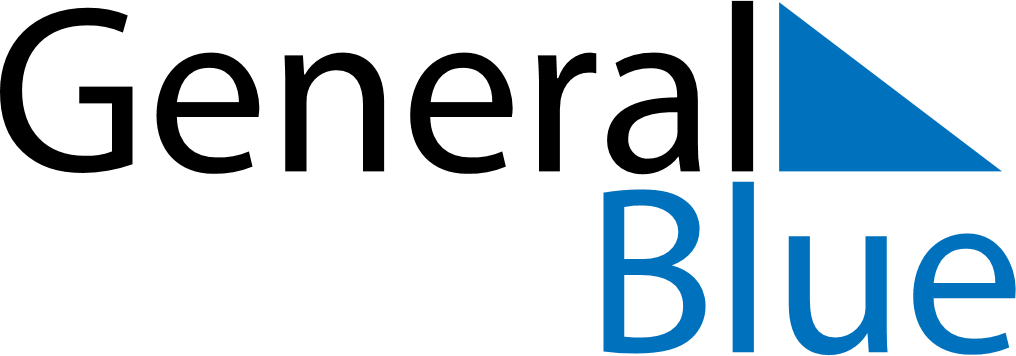 February 2062February 2062February 2062February 2062February 2062SundayMondayTuesdayWednesdayThursdayFridaySaturday12345678910111213141516171819202122232425262728